       Природна               Вештачка–   Палићко               –  Ђердапско–   Ђеравичко            –   Борско–   Рикавичко             –   Заовине                                  –    Бованско                                       –    Перућац…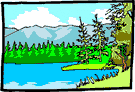        Природна               Вештачка–   Палићко               –  Ђердапско–   Ђеравичко            –   Борско–   Рикавичко             –   Заовине                                  –    Бованско                                       –    Перућац…       Природна               Вештачка–   Палићко               –  Ђердапско–   Ђеравичко            –   Борско–   Рикавичко             –   Заовине                                  –    Бованско                                       –    Перућац…           Природна               Вештачка–   Палићко               –  Ђердапско–   Ђеравичко            –   Борско–   Рикавичко             –   Заовине                                  –    Бованско                                       –    Перућац…Природна               Вештачка–   Палићко               –  Ђердапско–   Ђеравичко            –   Борско–   Рикавичко             –   Заовине                                  –    Бованско                                       –    Перућац…Природна               Вештачка–   Палићко               –  Ђердапско–   Ђеравичко            –   Борско–   Рикавичко             –   Заовине                                  –    Бованско                                       –    Перућац…